Wake County Smart Start, Inc.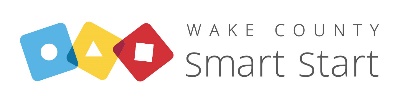 Revision or Amendment Request FormCMS Input (initial): _________				CMS Approval (initial): __________Date entered in Fabrik: ______________________		Date submitted in Fabrik:____________________Section I.  Basic Information Direct Services Provider:                                                                                 Activity (name): Contract #:                        PSC (Purpose-Service Code) & Activity ID#: PSC and Activity ID#s are found on the CAD (Contract Activity Description), Attachment I to contractSection I.  Basic Information Direct Services Provider:                                                                                 Activity (name): Contract #:                        PSC (Purpose-Service Code) & Activity ID#: PSC and Activity ID#s are found on the CAD (Contract Activity Description), Attachment I to contractSection I.  Basic Information Direct Services Provider:                                                                                 Activity (name): Contract #:                        PSC (Purpose-Service Code) & Activity ID#: PSC and Activity ID#s are found on the CAD (Contract Activity Description), Attachment I to contractSection II.  Change Requested  Add new activity  Change existing activity description                             Revise budget for an activity  Terminate activity                                                          Amend budget for an activity   Initiate contract  Other Changes (dates, provisions, etc.)_______________                      Terminate activity                                                          Amend budget for an activity   Initiate contract  Other Changes (dates, provisions, etc.)_______________                    Revisions do not change the total contract amount; amendments increase or decrease the total contract.Revisions do not change the total contract amount; amendments increase or decrease the total contract.Revisions do not change the total contract amount; amendments increase or decrease the total contract.Section III.  Justification (If additional space is needed, attach a separate sheet.)  Section III.  Justification (If additional space is needed, attach a separate sheet.)  Section III.  Justification (If additional space is needed, attach a separate sheet.)  Section IV.  DSP Authorizing Signature(s)______________________________________________________		              ___________________________Signature of authorized official, Direct Services Provider		                                 DateOriginal signature or verified electronic signature requiredSection IV.  DSP Authorizing Signature(s)______________________________________________________		              ___________________________Signature of authorized official, Direct Services Provider		                                 DateOriginal signature or verified electronic signature requiredSection IV.  DSP Authorizing Signature(s)______________________________________________________		              ___________________________Signature of authorized official, Direct Services Provider		                                 DateOriginal signature or verified electronic signature requiredSection V.   Local Partnership Approval/Denial/Acceptance      Approved     Not ApprovedThe contract/budget revision/amendment is approved as submitted effective                                       The contract/budget revision/amendment is denied for the reason(s) stated below:________________________________________________________________________________________________________________________________________________________________________________________________________________________________________________________                              ___________________________            Gayle E. Headen, Executive Director                                                                 DateSection V.   Local Partnership Approval/Denial/Acceptance      Approved     Not ApprovedThe contract/budget revision/amendment is approved as submitted effective                                       The contract/budget revision/amendment is denied for the reason(s) stated below:________________________________________________________________________________________________________________________________________________________________________________________________________________________________________________________                              ___________________________            Gayle E. Headen, Executive Director                                                                 Date